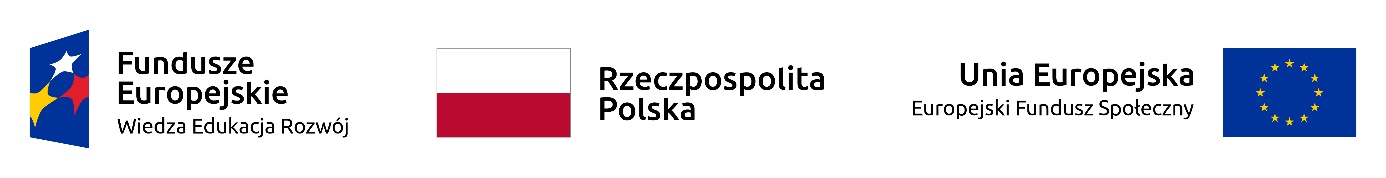 Kwestionariusz rekrutacyjnyTytuł projektu: „WySPA Kreatywnych Nauczycieli”Nr Umowy: POWR.03.01.00-00-KN54/18-00Oś priorytetowa: III. Szkolnictwo wyższe dla gospodarki i rozwojuDziałanie 3.1 Kompetencje w szkolnictwie wyższymData wpływu kwestionariusza/Godzina/Podpis osoby przyjmującejDANE KANDYDATA/KANDYDATKI (uzupełnij drukowanymi literami)Imię (imiona) NazwiskoData urodzeniaMiejsce urodzeniaPESELNarodowośćRodzaj dowodu tożsamości:Seria i numer dowodu tożsamości:Płeć kobieta mężczyznaAdres zamieszkaniaWojewództwoPowiatKod pocztowyMiejscowośćUlicaNr domuNr lokaluAdres korespondencyjny (jeżeli inny niż zamieszkania)Kod pocztowyMiejscowośćUlicaNr domuNr lokaluDane kontaktoweTelefon komórkowye-mailWykształcenieSzkoła ponadgimnazjalnaNazwa szkołyMiejscowość:Kraj:Okres uczęszczania: Od …………………………. Do…………………..Rok ukończenia:Typ dokumentu potwierdzającego ukończenie:Znajomość języka angielskiegoNazwa certyfikatuData egzaminuWynikDla cudzoziemcówTyp dokumentu uprawniającego do pobytu na terenie RP (wiza/karta pobytu itp.)Numer dokumentu uprawniającego do pobytu na terenie RPData ważności dokumentu uprawniającego do pobytu na terenie RPFORMA WSPARCIA (proszę zaznaczyć właściwe):……………………………………………					………………………………………………..Data i miejscowość						PodpisKierunekTryb – proszę zaznaczyć X w wybranym trybie kształceniaTryb – proszę zaznaczyć X w wybranym trybie kształceniaKierunekStacjonarneNiestacjonarnePedagogika przedszkolna i wczesnoszkolna – studia 5-letnie magisterskieMiejsce realizacji zajęćTryb – proszę zaznaczyć X w wybranym trybie kształceniaTryb – proszę zaznaczyć X w wybranym trybie kształceniaMiejsce realizacji zajęćWodzisław ŚląskiLublinPedagogika przedszkolna i wczesnoszkolna – studia 5-letnie magisterskie